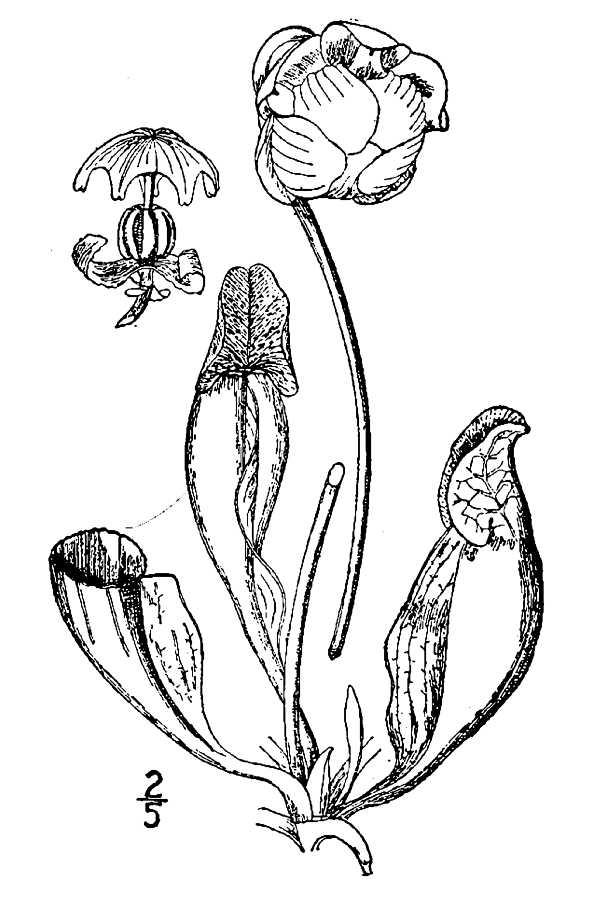 Design PlanAdvanced Floral DesignWe will make five designs.1. Print out or sketch and label a picture of a design that you would like Advanced students to make this year. 2. Determine the best time of year to make this design. When are the flowers in season and, therefore,     cheapest?3. Make a list of all of the plant materials needed for the entire project (5 designs total working with partners).    (number, type, and color of plant materials)4. Make a list of all of the hard goods needed for the project. (number, item number from catalog, color,     description)5. Use the Flora Fresh price list to determine the cost of each plant material and the overall cost of plant     materials for the project. Remember, five designs total. 6. Use the Floral Supply Syndicate catalog to determine the cost of the hard goods. Include the cost of all hard     goods, not just the ones we need to buy. 7. Finally, determine the overall cost of the project and our sales price in order to make some profit. Turn in your organized and typed proposal on  ______________:The picture/drawing of your designList of flowers and pricesList of hard goods and pricesOverall price for the project and sales price.Grading: Picture/drawing clearly shows the idea	10Flower List 					10Hard Goods List				10Overall price/sales price			  5Organization, neatness, and clarity		10Total Possible					45